Vivre la fraternité : Se soutenir, être soutenuVisée : Partager sur notre manière de nous soutenir mutuellement ou de nous sentir soutenus par nos compagnons de route en CL.Ce soutien peut se vivre suite à une décision prise récemment (avec l'aide ou non de la communauté locale) ou dans ce que je suis amené à vivre dans mon quotidien.Pour préparer mon partage :Je prends le temps de la relecture en m’aidant des pistes suivantes :Le groupe par rapport à moi (aux décisions que j’ai prises ou à ce que je vis)Où en suis-je par rapport à la décision que j'ai prise ou par rapport à ce que j'ai partagé de mon quotidien et qui me pose question ? Qu'est-ce que je vis ? Comment est-ce que j'en informe mes compagnons de communauté locale ?Est-ce que je me sens soutenu par les membres de ma CL ? Comment ?Ai-je besoin d'un soutien plus explicite de ma communauté ? Comment ?Est-ce que je veux demander à un ou plusieurs membres un soutien particulier ? Lequel ?Moi par rapport au groupe :Comment est-ce que je garde en mémoire la décision prise ou les difficultés rencontrées par les autres membres de ma CL ? Lors des dernières réunions quels appels à être soutenu ai-je entendus ?Comment puis-je les soutenir (moralement, par la prière, par des gestes concrets, par une proposition de lecture, par des rencontres hors réunion, etc...) ? Qu'est-ce qui me semble à ma portée ?> Suite à cette relecture, je choisis ce que je souhaite partager en CL.Quelques propositions pour un soutien communautaire :Mettre en place une manière concrète de prier les uns pour les autresUn désir, un davantage exprimé par un compagnon et porté par la communauté localePartager des extraits de lectures, proposer des livres, des articles sur le web…Partager des nouvelles par mail entre les réunions.Date : Révision septembre 2017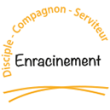 Axe compagnon - Dimension « communautaire » - Agir